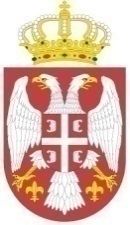 Република СрбијаАутономна Покрајина ВојводинаОпштина СентаПредседник ОпштинеБрој: 415-4/2022-IIДана: 23.11.2022. годинеС е н т аНа основу члана 44. става 1. тачке 5. Закона о локалној самоуправи („Службени гласник Републике Србије“, бр. 129/2007 и 83/2014 – др. закон, 101/2016 - др. закон, 47/2018 и 111/2021 - др. закон), члана 61. става 1. тачке 9. Статута општине Сента („Службени лист општине Сента“, бр. 4/2019), члана 14. става 6. Правилника о реализацији програма подршке за спровођење пољопривредне политике и политике руралног развоја за општину Сента у 2022. години ("Службени лист општине Сента", бр. 14/2022), а на предлог Комисијe за спровођење мера подршке руралном развоју општине Сента од 16.11.2022. године, Председник општине Сента дана 23.11.2022. године доноси следећу ОДЛУКУО ДОДЕЛИ БЕСПОВРАТНИХ СРЕДСТАВА РЕГИСТРОВАНИМ ПОЉОПРИВРЕДНИМ ПРОИЗВОЂАЧИМА СА ТЕРИТОРИЈЕ ОПШТИНЕ СЕНТА ЗА ФИНАНСИРАЊЕ НАБАВКЕ ОПРЕМЕ ЗА ПЧЕЛАРСТВО У 2022. ГОДИНИЧлан 1.Бесповратна средства додељују се следећим регистрованим пољопривредницима за финансирање набавке опреме за пчеларство у 2022. години: Члан 2.Права и обавезе корисника бесповратних средства и општине Сента регулисаће се уговором.Члан 3.Уговор о додели бесповратних средстава са корисником истих биће закључен  најкасније до 10.12.2021. године.О б р а з л о ж е њ еДана 31.10.2022. године Председник општине Сента расписао је Јавни позив за доделу бесповратних средстава регистрованим пољопривредницима за финансирање набавке опреме за пчеларство.Јавни позив  је објављен дана 31.10.2022. године у "Службеном листу општине Сента", на огласној табли Општинске управе општине Сента, у просторијама месних заједница, као и на званичном сајту општине Сента www.zenta-senta.co.rs.У конкурсу предвиђеном року за подношење пријаве, тј. до 15.11.2022. године пристигло је 30 пријавa.Комисија за спровођење мера подршке руралном развоју општине Сента на својој седници одржаној дана 16.11.2022. године је утврдила да су сви кандидати пријављени по Јавном позиву испунили предвиђене услове, и сви пријављени су остварили право на доделу бесповратних средстава.Према члану 14. става 7. Правилника о реализацији програма подршке за спровођење пољопривредне политике и политике руралног развоја за општину Сента у 2022. години ("Службени лист општине Сента", бр. 14/2022), Одлуку о додели средстава доноси председник општине.На основу напред наведених, донета је Одлука као у диспозитиву. ПОУКА О ПРАВНОМ СРЕДСТВУ: Против ове одлуке незадовољан кандидат по Јавном позиву може поднети жалбу Општинском Већу општине Сента у року од 15 дана од дана објављивања ове одлуке на званичној web презентацији општине Сента.Председник општине Сента							     Рудолф Цегледи с.р.Редни бројПрезиме и имеОдобрен износБодови1Денкович Карољ29,950.0022Пилцингер Ева30,000.0043Ковач Игор30,000.0044Кикирич Ђезе30,000.0065Тот Бојник Имре29,800.0026Бата Тамаш30,000.0057Сабо Tамаш30,000.0048Сабо Силвиа29,990.0069Борош Мате30,000.00610Фекете Чаба30,000.00111Фекете Јожеф30,000.00112Кокаи Жолт30,000.00413Кокаи Анет30,000.00814Замборски Јанош30,000.00315Жолдош Акош30,000.00616Хорват Золтан30,000.00217Кечкеш Мацонкаи Чаба30,000.00118Мора Золтан30,000.00219Фазекаш Јанош29,040.00220Месарош Акош25,410.00221Барши Беата30,000.00422Катона Роберт30,000.00223Ковач Марија30,000.00324Бене Жолт30,000.00125Еке Золтан30,000.00226Еке Елвира30,000.00427Еке Јожеф30,000.00228Рекович Розалиа30,000.00429Пољак Арпад30,000.00230Пољак Адам30,000.006